How many spoons fill a cone? You need uncooked rice or dry pasta pieces, or sand… Also a piece of good quality paper, approximately A4 size and some sticky tape.  What to doCurl the paper to create a cone shape.Stick it in place using Sellotape. Make sure that the bottom is closed so that nothing can fall through.Don’t worry about the top being wide. Now, take a spoonful of dried pasta or rice or sand. Tip it into your cone. Take a second spoonful and do the same again.Keep going like this until the cone is as full as it can be.How many spoonfuls did your cone hold?  Record the number.My cone held 7 spoons of pasta. If possible, repeat with another type of filling, e.g. rice  (It should hold the same number of spoons!)   My cone held 7 spoons of rice.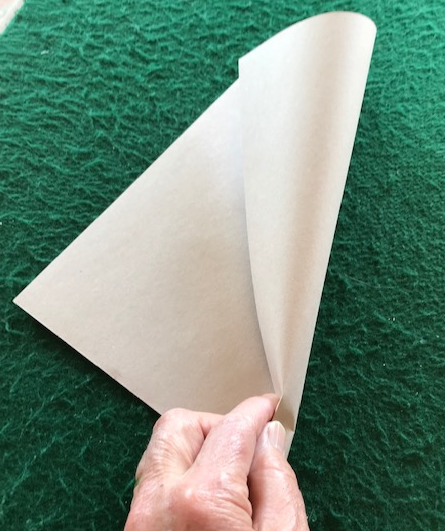 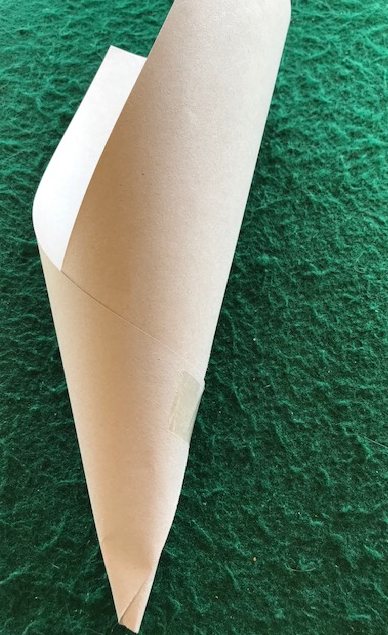 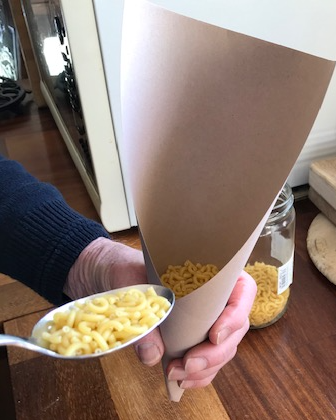 